Come modificare gli orari di apertura di una bibliotecaa cura di L. Marinelli, 11.04.2018

Gli orari di apertura delle biblioteche sono stati inseriti in occasione dell’entrata in produzione di Alma.
Per ogni biblioteca è stato definito l’orario di apertura standard per ogni giorno della settimana.
Inoltre ogni biblioteca ha ereditato dalla configurazione dell’Istituzione un calendario di eccezioni che riporta i giorni extra di chiusura in corrispondenza di feste (Natale, Pasqua, 1° maggio ecc.).
E’ comunque possibile per ogni biblioteca programmare e pubblicare altri giorni di chiusura o modifiche all’orario standard (orario ridotto, orario esteso) per particolari date, inserendo un’eccezione (di chiusura, di apertura) al normale orario per un particolare giorno o periodo.

1.Collegarsi al Circulation desk della biblioteca da modificare, Menu Servizi->Strumenti avanzati->Orari di apertura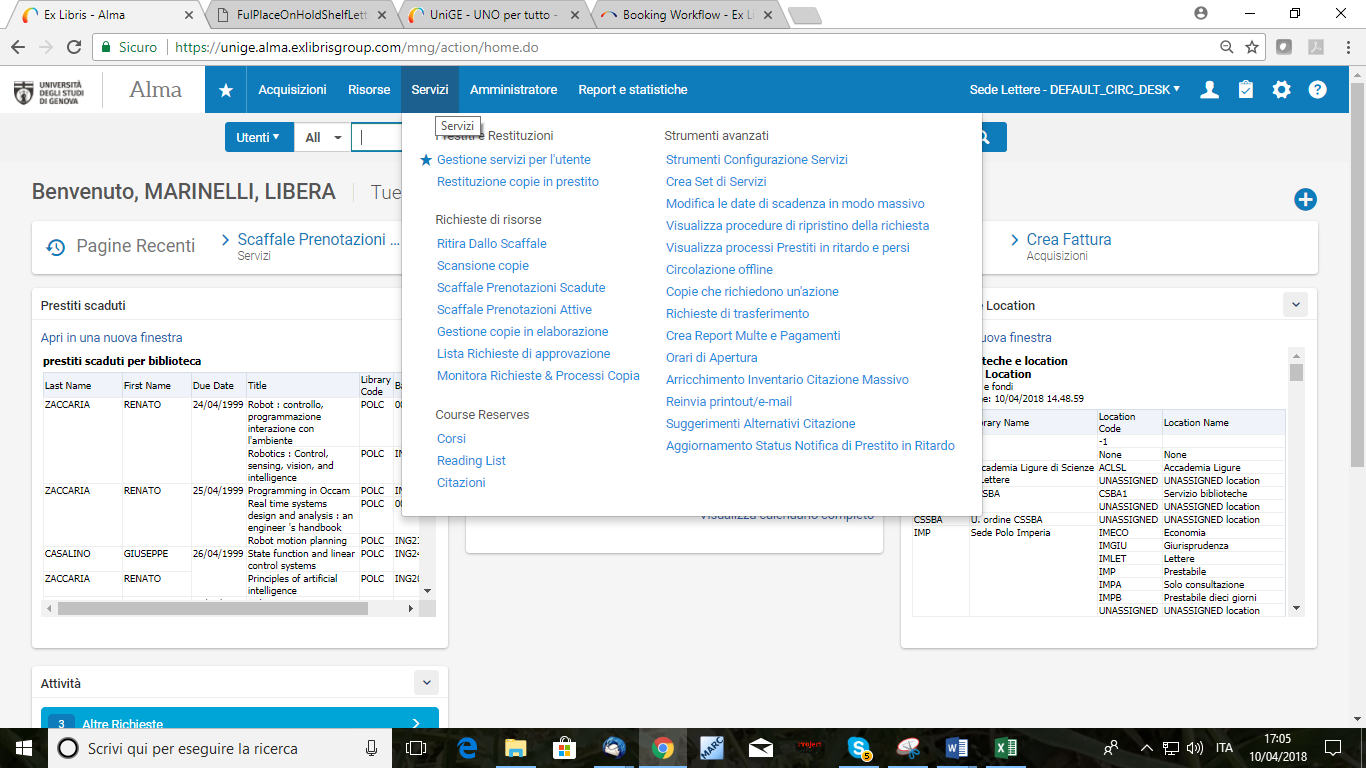 Si apre la pagina di Gestione calendario per quella biblioteca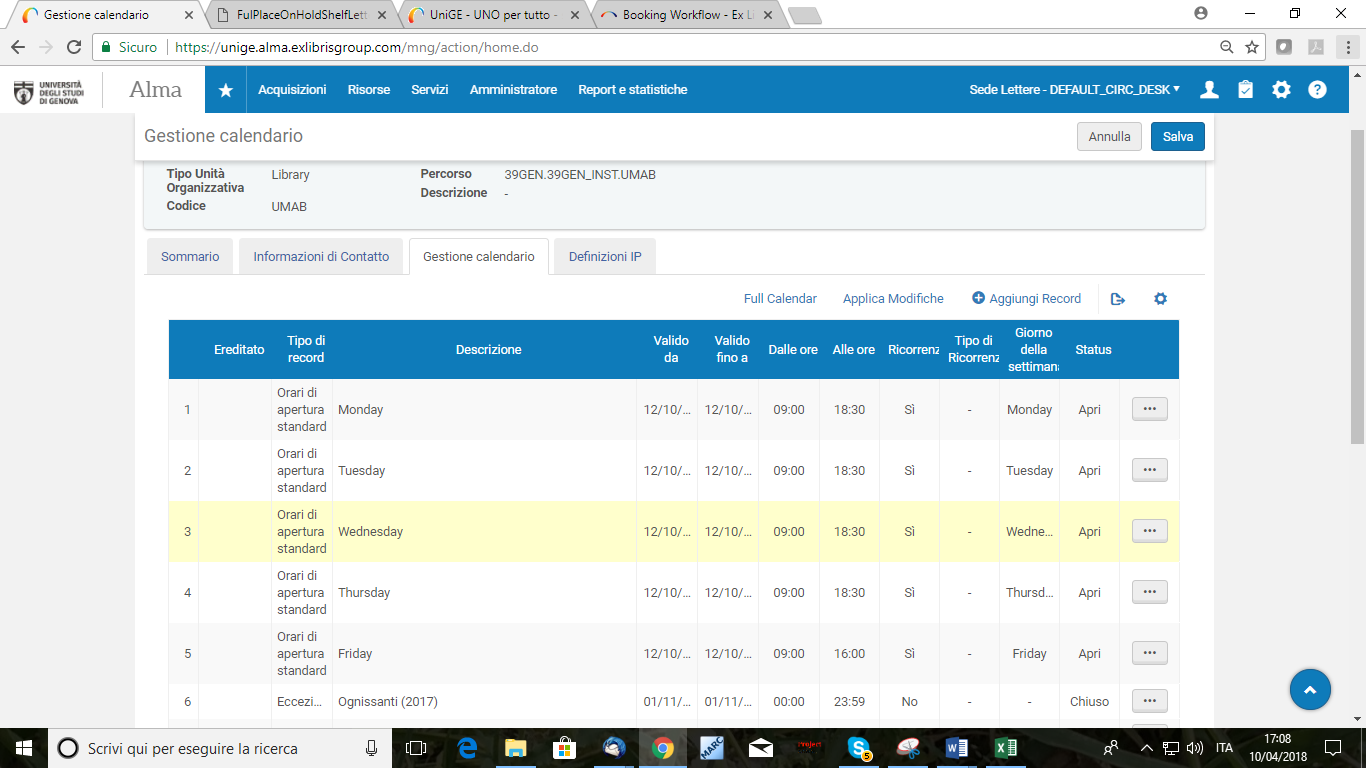 2.Cliccare su Aggiungi record. Compilare il form selezionando:
- Tipo record: Eccezione
- Status: Chiuso (se si inserisce una ulteriore chiusura a un periodo in cui la biblioteca dovrebbe invece essere aperta); Aperto (se si inserisce per esempio un prolungamento dell’orario in un orario in cui la biblioteca dovrebbe essere normalmente chiusa)
- Descrizione 
- Date e orari dell’eccezione
Quindi cliccare su Aggiungi e chiudi.

Supponiamo, per esempio, di voler inserire una chiusura straordinaria per il ponte del 25 aprile.
Come valido da … a… abbiamo inserito 26/04/2018 – 27/04/2018, perché gli altri giorni di chiusura erano già stati definiti in precedenza (25 aprile come eccezione a un normale orario di apertura, sabato e domenica invece come giorni per cui non viene mai definita l’apertura ) 
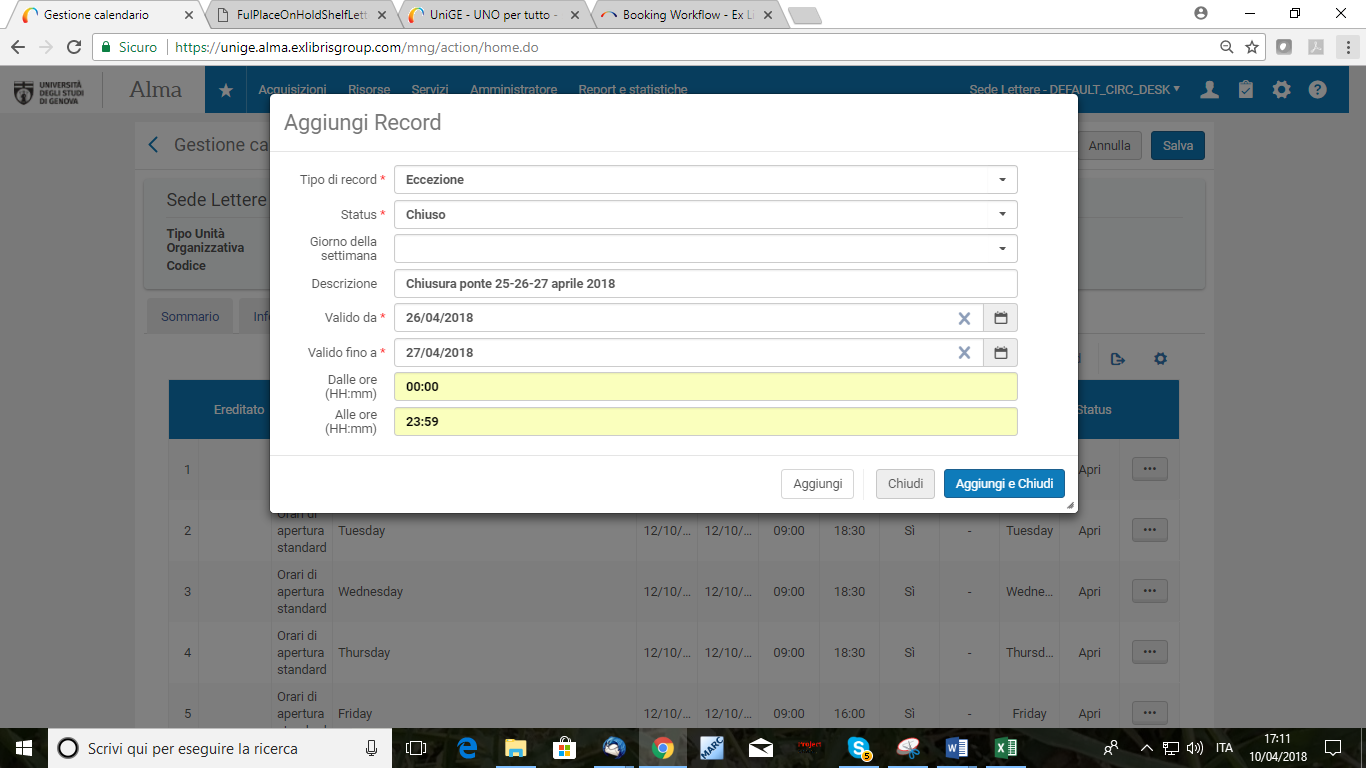 3.A questo punto selezionare Applica modifiche perché le modifiche abbiano effetto, quindi dare Salva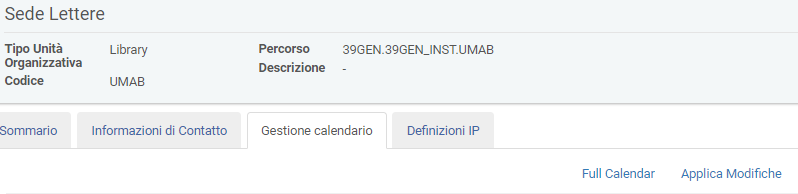 4. Se controlliamo ora l’orario della Biblioteca appena modificata possiamo vedere che la modifica all’orario è stata recepita e riportata nel Widget del calendario. Il calendario infatti non riporta orari di apertura per i giorni 26 e 27 aprile.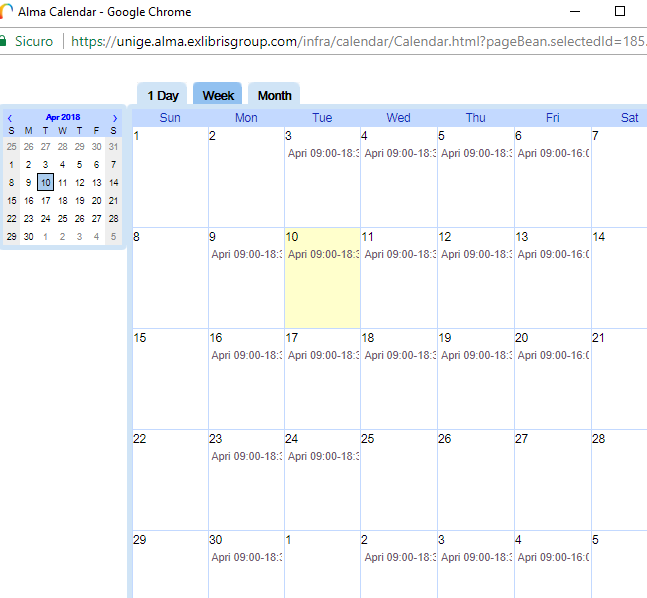 Per ulteriori informazioni consultare la pagina di help
https://knowledge.exlibrisgroup.com/Alma/Product_Documentation/010Alma_Online_Help_(English)/050Administration/050Configuring_General_Alma_Functions/020Managing_Institutions_and_Libraries#adm.structure.organization_units.tabs.calendar_management